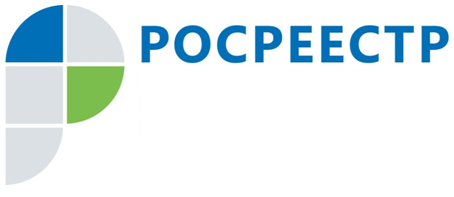 ПРЕСС-РЕЛИЗСрок «дачной амнистии» для жилых домов продлен до 1 марта 2020 годаУ жителей Иркутской области есть 2 года для того, чтобы воспользоваться упрощенным порядком регистрации прав на индивидуальные жилые дома. Накануне президент России Владимир Путин подписал закон, который продлил «дачную амнистию» для данных объектов недвижимости до 1 марта 2020 года. Ранее предполагалось, что упрощенный порядок регистрации прав на жилые дома закончится 28 февраля этого года.Упрощенный порядок заключается в том, что при регистрации прав на жилой дом владельцу объекта необходимо предоставить минимальный пакет документов: разрешение на строительство, правоустанавливающие документы на земельный участок (если право на него не было зарегистрировано ранее) и подготовленный кадастровым инженером технический план жилого дома. Не требуется предоставлять в орган регистрации прав разрешение на ввод объекта в эксплуатацию.Подготовкой технических планов занимаются кадастровые инженеры. Для проведения кадастровых работ владельцу объекта потребуется заключить со специалистом договор подряда. Таким договором может быть установлена возможность оплаты работы только после проведения кадастрового учета и регистрации прав на жилой дом.Заявление и документы на регистрацию прав можно подать в любом офисе многофункционального центра «Мои документы», а также в электронном виде с помощью специальных сервисов на сайте Росреестра (в том числе в «Личном кабинете правообладателя»). При подаче документов в электронном виде государственная пошлина уменьшится на 30%. Электронные документы необходимо будет подписать цифровой подписью, получить которую можно в Удостоверяющем центре Росреестра (https://uc.kadastr.ru).- Действующим законодательством срок «дачной амнистии» установлен только в отношении индивидуальных жилых домов. То есть домов, которые построены на земельных участках, выделенных для индивидуального жилищного строительства, или участках, расположенных в населенных пунктах и предназначенных для ведения личного подсобного хозяйства. Такие дома предназначены для постоянного, круглогодичного проживания. Упрощенный порядок регистрации прав на земельные участки и объекты, для строительства которых не требуется получать разрешение (летние дачные домики, хозяйственные постройки и т.д.), является бессрочным, - напомнил помощник руководителя Управления Росреестра по Иркутской области Михаил Жиляев.Всего с 2011 года в рамках «дачной амнистии» Управление Росреестра по Иркутской области зарегистрировало более 150 тыс. прав. Из этого числа более 75 тыс. прав зарегистрировано на индивидуальные жилые дома.Контакты для СМИИрина Кондратьеваспециалист-эксперт отдела организации, мониторинга и контроляУправления Росреестра по Иркутской областител. раб.: 8 (3952) 450-107тел. сот.: +7 924 82 314 01E-mail: presscentr@just38.ruwww.rosreestr.ruКондратьева Ирина Викторовна8(3952) 450-107